   MIĘDZYSZKOLNY OŚRODEK SPORTOWY KRAKÓW-WSCHÓD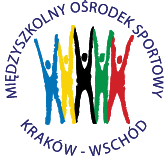 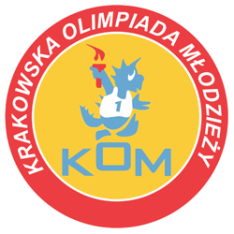 Adres: Centrum Rozwoju Com Com Zoneul. Ptaszyckiego 6 – P 09,  31 – 979 Krakówtel/fax: 693 507 504,   email:  biuro@kom.krakow.plwww.kom.krakow.plKraków, 11.01.2024r.KomunikatLicealiada dziewcząt w koszykówce 2023/2024 Miejsca rozgrywek przypisane są do każdej grupy1. W rozgrywkach weźmie udział 18 szkół ponadpodstawowych.2. W eliminacja zespoły zostaną podzielone na 4 grupy:Gr. 1: Gortat, XLI LO, X LO, VIII LOGr. 2: III LO, XLII LO, LO SAL, XIII LO, XLIII LOGr. 3: XII  LO, IX LO, I LO, PLO 2, LO DA VINCIGr. 4: VII LO, IV LO, XXVII LO, II LOMecze w grupach rozgrywane będą systemem „każdy z każdym” – pierwsze dwa zespoły z grupy awansują do półfinału.3. Podział szkół w grupach półfinałowych:Grupa „X”: 1m gr. 1, 1m gr. 3, 2m gr. 2, 2m. gr. 4, Grupa „Y”: 1m gr. 2, 1m gr. 4, 2m gr. 1, 2m. gr. 3,Po dwa najlepsze zespoły z grup rozegrają finał o miejsca 1 – 4 systemem play off:1m gr. X – 2 m gr. Y i 1m gr. Y – 2m gr. X. Przegrani z w/w spotkań rozegrają mecz o 3 miejsce, natomiast zwycięzcy zagrają o 1 miejsce. Pozostałe zespoły zostaną sklasyfikowane w zależności od zajętego miejsca w grupach finałowych i tak: zespoły z trzecich miejsc zajmują w tabeli końcowej miejsca 5-6, zespoły z czwartych miejsc w tabeli końcowej sklasyfikowane zostaną na miejscach 7-8.4. Regulamin rozgrywek:- w zawodach biorą udział uczennice danej szkoły – rocznik 2004 i młodsze,- w grze uczestniczy skład 5-osobowy, zespół liczy maksymalnie 12 zawodniczek,- Czas gry 2x10 minut z zatrzymywaną ostatnią minutą meczu, przerwa na żądanie 1 x 1 minuta w każdej połowie meczu, - dogrywka: 3 minuty czasu zatrzymywanego.- Punktacja:* zwycięstwo 2 punkty,* porażka 1 punkt,* walkower 0 punktów ( 20:0)W przypadku, gdy dwa zespoły w grupie zdobędą tyle samo punktów o kolejności w grupie decyduje wynik bezpośredniego meczu.W przypadku, gdy więcej niż dwa zespoły w grupie zdobędą tyle samo punktów o kolejności w grupie decydują:                „Mała tabelka” (a w niej):Wyniki meczów z bezpośrednimi rywalamiStosunek pomiędzy punktami zdobytymi a straconymiRóżnica pomiędzy punktami zdobytymi a straconymiWiększa ilość zdobytych punktówPozostałe przepisy zgodnie z przepisami PZKosz.5. W każdym momencie turnieju realizator zastrzega sobie prawo do zmian w regulaminie tych rozgrywek.Drużyny przywożą swoje piłki na rozgrzewkę!!!TerminarzData Godz.MeczwynikTabela:5.12.2023WtorekGrupa 1Miejsce:Hala X LO13.0013.3014.0014.3015.0015.30X LO – XLI LOGORTAT – VIII LOGORTAT – X LOVIII LO – XLI LOGORTAT – XLI LOX LO – VIII LO49:1234:1431:2229:2526:1019:29Grupa 11m. Gortat           6      91:462m. VIII LO          5      72:783m. X LO               4      90:724m. XLI LO           3      47:10414.12.2023CzwartekGrupa 2Miejsce:III LO10.0010.3011.0011.3012.0012.30III LO – XLIII LOXLII LO –  XIII LOXIII LO – XLIII LOXLII LO – III LOXLIII LO – XLII LOIII LO – XIII LO68:1316:1323:35:395:2029:16Grupa 21m. III LO            6    136:342m. XLII LO         5      41:573m. XIII LO          4      52:484m. XLIII LO        3      21:11118.12.2023PoniedziałekGrupa 4Miejsce:Hala VII LO9.009.3010.0010.3011.0011.30VII LO – XXVII LOIV LO – II LOVII LO – II LOIV LO – XXVII LOXXVII LO – II LOIV LO – VII LO41:2619:1132:1222:3735:2310:43Grupa 31m. VII LO           6     116:482m. XXVIII LO     5       98:863m. IV LO             4       51:914m. II LO              3       46:8619.12.2023WtorekGrupa 3Miejsce:Hala IX LO12.3013.0013.3014.0014.3015.00XII LO – LO DAVINCIIX LO – I LOLO DAVINCI – I LOIX LO – XII LOI LO – XII LOIX LO – LO DAVINCI53:732:160:4135:719:3147:6Grupa 41m. IX LO            6    114:292m. XII LO           5     91:613m. I LO               4     76:634m. LO DAVINCI 3   13:14122.01.2024PoniedziałekPółfinał YMiejsce:Hala VII LO9.009.3010.0010.3011.0011.30VII LO – XII LOVIII LO – III LOVII LO– VIII LOXII LO – III LOVII LO – III LOXII LO – VIII LO34:1426:2534:813:1641:2143:12Grupa Y1m. VII LO             6   109:432m. XII LO             4     70:523m. III LO              4     62:804m. VIII LO           4     46:10223.01.2024WtorekPółfinał XMiejsce:Hala IX LO12.0012.3013.0013.3014.0014.30IX LO – XXVII LOGORTAT – XLII LOXLII LO – XXVII LOGORTAT – IX LOIX LO – XLII LOXXVII LO – GORTAT35:1941:1226:276:2017:817:37Grupa X1m. IX LO             6    72:332m. Gortat            5   84:493m. XXVII LO       4   63:984m. XLII LO          3   46:85IX LO – XII LOVII LO – Gortat XII LO – VII LOIX LO - Gortat28:1014:1910:2815:121m. IX LO            2m. Gortat3m. VII LO4m. XII LO